Рекомендации для педагогов  Коррекция специфических нарушений письменной речи у детей (дисграфия и дислексия) в настоящее время является одной из самых актуальных задач логопедии. С каждым годом  у обучающихся ОВЗ  наблюдаются  различные виды дисграфии.Аграмматическая форма дисграфии появляется у детей на почве общего недоразвития речи (ОНР). Несформированность грамматического, лексического и фонематического уровней речи ребенка проявляется на письме множеством специфических ошибок, которые не следует принимать за «описки». Такие ошибки могут повлечь за собой снижение качества не только письма, но и чтения. У детей наблюдается в устной речи и на письме аграмматизм, который проявляется в искажении морфологической структуры слова, замене частей слова (префиксов, флексий), в нарушениях при составлении предложно-падежных конструкций, нарушениях согласования и словоизменения. При этой форме дисграфии отмечаются также сложности в построении сложных предложений, пропуски членов предложения, нарушение последовательности слов в предложении.Нарушение письма у ребенка при аграмматической дисграфии носит стойкий системный характер, поэтому коррекционная работа должна быть направлена на речевую систему в целом, а не только на устранение изолированного дефекта. Формирование морфологической структуры языка (навыков словообразования и словоизменения) и структуры предложения ведется параллельно и в тесной связи с развитием словаря, фонематического анализа и синтеза.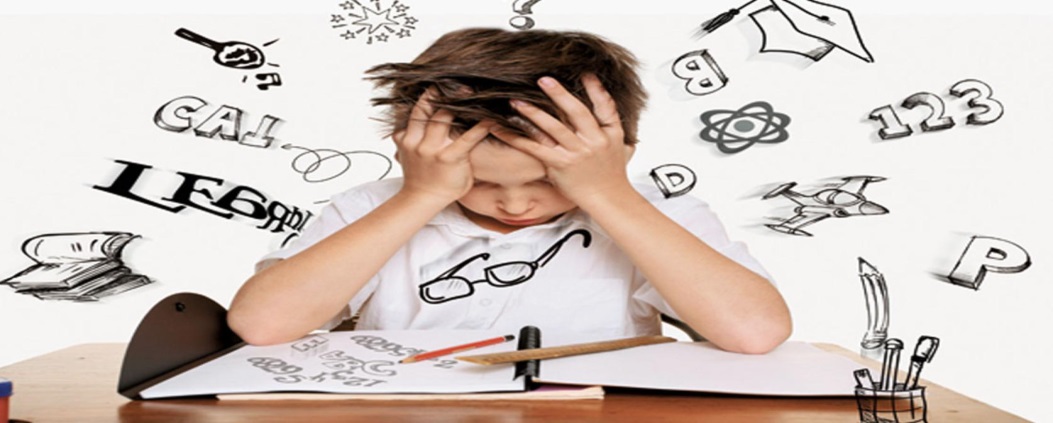 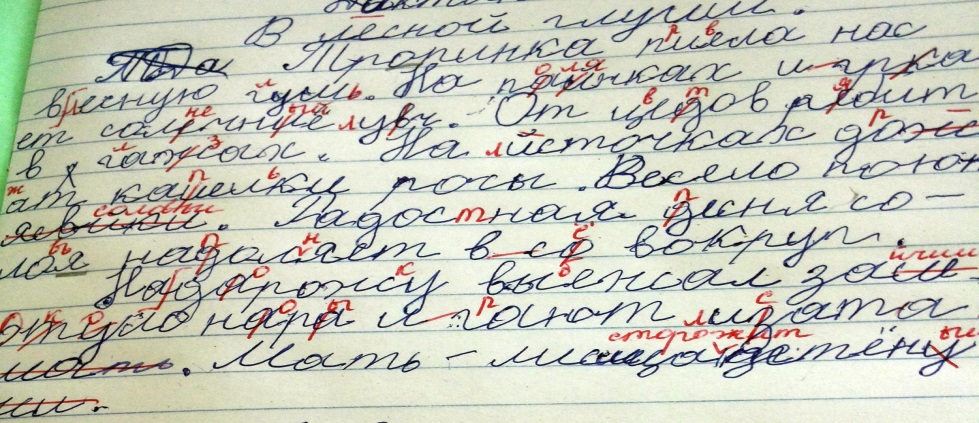 